Elevhälsoplan Palmbladsskolan 18/19Inledning 
”Vi ska tända gnistor istället för att släcka bränder”
Elevhälsoteamets mål är att skapa en så positiv lärandesituation som möjligt för eleverna. Den ska omfatta medicinska, psykologiska, psykosociala och specialpedagogiska insatser. Elevhälsans roll ska främst vara förebyggande och hälsofrämjande. Elevhälsan ska också stödja elevernas utveckling mot utbildningens mål och i det individuellt riktade arbetet har elevhälsan ett särskilt ansvar för att undanröja hinder för varje enskild elevs lärande och utveckling. Det är allas ansvar att vara uppmärksam på att elever mår bra och inte far illa. Elevernas utveckling i skolan är beroende av samspelet mellan lärare, vårdnadshavare, andra vuxna och kamrater. Vi strävar mot att möta varje elev utifrån hans/hennes förutsättningar och behov i det dagliga skolarbetet.BakgrundEHT ska medverka till att stärka skolans hälsofrämjande och förebyggande arbete, på så vis ska EHT stödja elevens utveckling mot utbildningens mål.Elevhälsoplanens syfteSyftet med den lokala elevhälsoplanen är att den ska utgöra ett stöd och fungera som en ledstång för samtliga medarbetare på skolan och underlätta ett systematiskt, strukturerat arbetssätt i elevhälsoarbetet.EHTs uppdragUppdraget för EHT utgår från den nya skollagen (2010:800). EHTs mål är att skapa en positiv lärandesituation för eleven. EHT bidrar med insatser som stödjer elevers hälsa, lärande och utveckling. EHT ska omfatta medicinska, psykologiska, psykosociala samt specialpedagogiska insatser och ska främst vara förebyggande och hälsofrämjande. Detta innebär att elevhälsoteamet stödjer personal, elever och deras vårdnadshavare. Rektor leder och ansvarar för EHTs arbete på skolan.Elevhälsoansvar och organisering på skolanPå Palmbladsskolan har vi alla oavsett profession ett gemensamt ansvar. Alla vuxna på skolan Alla som arbetar på skolan har ett ansvar att uppmärksamma problem/behov. Det är också viktigt att ”se” eleverna, samtala med dem och skapa goda relationer. Alla som arbetar på Palmbladsskolan har en anmälningsskyldighet enligt Socialtjänstlagen 14 kapitlet 1§. Skyldigheten innebär att alla som arbetar på skolan skall anmäla till socialtjänsten vid misstanke om att ett barn far illa på något sätt (se mer information under punkten Anmälningsplikt).Pedagoger Ämneslärare och undervisande lärare diskuterar elevers behov utifrån elevhälsoplanen och sätter in de extra anpassningar som anses vara nödvändiga. För stöd och råd kan pedagogerna vända sig till speciallärare samt övriga ur EHT. De gör underlag till pedagogisk bedömning som de lämnar till mentor med förslag till åtgärder. Om läraren bedömer att eleven är i behov av särskilt stöd ska blanketten ”Anmälan om särskilt stöd” fyllas i noggrant och lämnas till EHT (lämnas med fördel i EHTs postfack).Mentorn Att vara mentor på Palmbladsskolan innebär att ha ett extra stort ansvar för sina mentorselevers hela skoldag. Mentor är också den som i första hand sköter kontakter med hemmet, håller utvecklingssamtal och för fram elevens behov av stöd och hjälp till elevhälsoteamet.Att vara på mentor på Palmbladsskolan innebär att:Ha ett nära samarbete med all personal som arbetar kring eleven.Ha regelbundna lektioner i sin mentorsklass (klasstid) och där bland annat ta upp frågor om värdegrund, trivselregler och andra aktuella ämnen.Ha individuella mentorssamtal vid behov.Vid oro för hög frånvaro anmäla det till elevhälsoteamet.Närvara vid elevhälsomöten. Ha ansvar att lyfta ”sina” mentorselever i de forum som finns (elevvård, öppet EHT).Hålla koll på att eleverna har en hållbar arbetssituation jämt fördelat över året (utan alltför höga toppar, max 2 prov och en inlämningsuppgift per vecka).Anmäla till EHT vid oro för en elev socialt eller kunskapsmässigt.Vara uppmärksam på hur gruppen fungerar socialt samt rapportera till EHT vid behov.Elevvårdstid
Innan ett elevärende lyfts till elevhälsoteamet ska frågan tas upp med kollegor på elevvården som hålls på torsdagar. Elevvården är tänkt som ett kollegialt bollplank där den samlande erfarenheten ska tas tillvara. Elevvården ska vara ett forum för kollegialt lärande där goda exempel och framgångsfaktorer tas fram. ”Hur gör du?” är en fråga som ska kunna ställas. Ett första steg för att detta ska fungera är att man är överens om att kollegiet har en gemensam uppgift och ett gemensamt ansvar. Allmänna diskussioner kring ämnen som inkludering, individanpassning, värderingar, förhållningssätt och kunskapssyn bidrar också till att utveckla kollegiets medlemmar. På elevvården får inte deltagarna fastna i att administrera elevhälsofrågor, dvs. att ta upp ärenden för rutinens skull, innan elevhälsoteamet kopplas in, utan ska fungera som en viktig del i det egna lärandet för att finna lösningar till vardagssituationerna. Om detta utvecklingsarbete fungerar på elevvårdstiden kommer elevernas måluppfyllelse att påverkas positivt, i synnerhet för elever i behov av stöd. ElevhälsoteametElevhälsoteamet (EHT) ansvarar för det övergripande elevhälsoarbetet på skolan samt enskilda elevers psykosociala situation och utreder elever i behov av särskilt stöd. EHT kartlägger behov och identifierar främjande och förebyggande insatser. Med sina olika kompetenser bidrar EHT till att hitta relevanta åtgärder, samverkar med personal och hem samt övriga nätverk såsom BUP, Socialtjänst och har kontakt med andra instanser och myndigheter när så behövs. EHT ser till att handlingsplaner rörande elevhälsa finns och hålls uppdaterade; arbetsplan för elevhälsoarbetet, krisplan, plan mot kränkande behandling och rutiner för arbete med problematisk frånvaro. EHT för minnesanteckningar och protokoll som förvaras säkert. EHT erbjuder stöd för elever, klasser och personal. EHT träffas regelbundet varje vecka för att identifiera övergripande elevhälsofrågor samt planera för främjande insatser och följer upp ärenden. EHT erbjuder även all personal på skolan att boka tider för rådgivning vid ett öppet EHT som hålls regelbundet på tisdagar varje vecka. Utvärdering av läsårets elevhälsoarbete görs i juni varje år.Rektor Rektor har det yttersta och övergripande ansvaret för elevhälsoarbetet på skolan. Beslut om stödinsatser och åtgärdsprogram fattas av rektor. Om det finns risk för att en elev inte når kunskapsmålen ansvarar rektor för att behoven utreds och att särskilt stöd ges. Rektor har även ansvar för dokumentation avseende utredning, åtgärder och utvärdering av de insatser som skolan genomför.Skolkurator 
Skolkuratorn bistår med sin psykosociala kompetens i skolan och ser då till elevens hela skolsituation. Kuratorn har ett samordnande ansvar för skolans arbete mot diskriminering och kränkande behandling. Skolkuratorns huvudsakliga arbetsuppgift är att ha stödjande, motiverande, rådgivande och konfliktlösande samtal med enskilda elever och vårdnadshavare. Skolkuratorn gör vid behov sociala kartläggningar där elevers sociala och psykosociala situation utreds och bedöms. Vidare ger skolkuratorn även skolpersonal konsultation och handledning vid behov. Skolsköterska
Skolsköterskan innehar den medicinska kompetensen i EHT och samarbetar tillsammans med skolläkaren.Skolsköterskan erbjuder alla elever hälsosamtal och hälsobesök samt vaccinationer enligt det nationella vaccinationsprogrammet. Samtalen inriktar sig på att vara stödjande och hälsofrämjande. Avsikten är att eleven ska kunna se sambandet mellan hälsa och lärande och den egna livssituationen. Hälsobesöken innebär också att övervaka tillväxt, syn och rygg. Alla uppföljningar och samtal samt åtgärder vid avvikelser sker enligt socialstyrelsens riktlinjer. Skolsköterskan är också behjälplig i andra hälso- och skolfrågor och kan hänvisa vidare vid behov.Skolpsykolog Skolpsykologen har kunskap om barn och ungdomar på både individ, grupp och systemnivå och genomför utredningar och bedömningar av elever med särskilda behov. Skolpsykologens insatser inom grundskolan består även av kartläggningar av behov, samtal, konsultationer och handledning till personal. Specialpedagogisk kompetens 
Speciallärare bidrar till utveckling av det pedagogiska arbetet för att möta behov hos alla elever i skolan. Insatser av specialpedagogisk kompetens kan bestå av pedagogiska kartläggningar, analyser och åtgärder för elever i behov av stöd samt undervisning för både enskilda elever men även mindre grupper.Studie och yrkesvägledare (SYV) 
Studie- och yrkesvägledaren arbetar informativt, motiverande och stöttande med elever och deras vårdnadshavare. I Studie- och yrkesvägledarens arbete ingår vägledningssamtal med enskilda elever och grupper och information i olika sammanhang om studier, yrken och arbetsliv. Studie- och yrkesvägledaren kan delta i utredningar av elever med särskilda behov och informerar om de konsekvenser olika åtgärder kan innebära för den enskilda elevens gymnasieval. Vid behöv kan Studie- och yrkesvägledaren också delta i EHM och utvecklingssamtal.  Studie- och yrkesvägledaren verkar kontinuerligt som en länk mellan grundskolan och gymnasieskolan och ansvarar för att kontakten med gymnasieskolorna för elever med särskilda behov sker på ett adekvat sätt.       Logoped
Logopeden arbetar språkutvecklande för att hjälpa eleverna att nå de mål som står angivna i läroplanen. Detta sker i samråd med vårdnadshavare samt övriga professioner inom elevhälsan och skolan. Logopeden erbjuder förebyggande insatser genom fortbildning, konsultation och handledning till berörda pedagoger på skolan. Tillsammans med specialpedagog och speciallärare driver logopeden utvecklingsarbete för en god språkmiljö och ökad kompetens på skolan inom alternativa verktyg, kommunikationsutveckling och språklig stimulans.Elevhälsoteamet på Palmbladsskolan består av: Rektor Ulrika Mattsson 
Skolkurator Camilla Lindblom 
Skolsköterska Ingela Lennerstrand 
Skopsykolog Linda Trapp	
Speciallärare Carina Vidén	
Speciallärare Caroline Albo
Studie- och yrkesvägledare Yaara Robinson
Logoped Karin KoltayArbetsgång vid elevhälsoärendenÄrendegången vid elevhälsofrågor är följande: Mentor, ämneslärare eller annan skolpersonal upptäcker att en elev uppvisar svårigheter eller kan ha hinder för att nå målen. Läraren diskuterar eleven och dess behov med kollegor på elevvårdstid. Med stöd av den information som framkommer i diskussionen formuleras förslag till extra anpassningar. Vid behov kan personal ur EHT konsulteras. Mentor tar upp ärendet med eleven i fråga och diskuterar de olika förslag kring anpassningar som framkommit. Även elevens vårdnadshavare kontaktas och informeras.
Extra anpassningar dokumenteras i Unikum (OBS! skriv ej sekretessbelagda uppgifter i Unikum t.ex. diagnoser o.sv). Mentor meddelar alla undervisande lärare om anpassningar som ska förekomma i klassrummet vid nästa elevvårdsmöte. Är det mer akut så mailas information ut till all undervisande personal. Berörd personal är välkommen att kontakta EHT för handledning.
Uppföljning av extra anpassningar sker inom 4 veckor. Ansvarig för uppföljning: mentor.
Om planerade och genomförda anpassningar ger inte resultat. Nya anpassningar/ ytterligare insatser formuleras och kommuniceras med elev, vårdnadshavare samt berörd personal. Det följs upp inom 3 veckor. Elevens behov av extra anpassningar följs därefter upp med två månaders intervall.Om planerade och genomförda nya anpassningar inte ger resultat. Mentor informerar EHT genom att fylla i blanketten ”Anmälan om särskilt stöd”, som hittas i mappen ”blanketter” på ”G” (och på insidan). Blanketten lämnas i EHTs postfack. Viktigt att på anmälningsblanketten dokumentera det stöd eleven har fått och hur det har fungerat samt annan relevant information. OBS! Fyll i blanketten digitalt.”Anmälan om särskilt stöd” handläggs på nästkommande EHT-möte. Rektor i samråd med EHT bedömer om ytterligare extra anpassningar kan göras inom klassens ram eller om en ”Utredning av elevs behov av särskilt stöd” ska inledas. Rektor utser en ansvarig från EHT som snarast ger återkoppling till mentor och undervisande lärare. 
Om ”Utredning av elevs behov av särskilt stöd” inleds, utser rektor en handläggare. Handläggare är oftast elevens mentor. Utredningen kan genomföras med stöd av kollegor och/eller någon från EHT.Utredning om särskilt stöd kan även ske omgående om så bedöms av rektor.Elevens och vårdnadshavarens synpunkter ska inhämtas i denna utredning. Detta kan exempelvis ske genom ett EHM (elevhälsomöte).  När utredningen är klar beslutar rektor efter, samråd med EHT, mentor och/eller ämneslärare om eleven är i behov av särskilt stöd eller inte. Om eleven bedöms vara i behov av särskilt stöd beslutar rektor att ett åtgärdsprogram ska upprättas.Om eleven inte bedöms vara i behov av särskilt stöd ska rektor skriva beslut om detta. Eleven kan då få fortsatt stöd med extra anpassningar eller genom den ledning och stimulans som alla elever ska få i den ordinarie undervisningen.Rektor delegerar upprättande av åtgärdsprogram till den person som är mest lämpad att skriva det, exempelvis mentorn, speciallärare eller annan profession inom elevhälsan. Vårdnadshavare och elev ska ges möjlighet att delta i utformandet av åtgärdsprogrammet.Rektor ansvarar för att information om särskilt stöd/åtgärdsprogram ges till berörda lärare och vårdnadshavare. Mentor har ett särskilt ansvar över att se till att åtgärdsprogrammet hålls aktuellt bland övriga lärare.  Uppföljning ska ske kontinuerligt för att säkerställa att åtgärderna är verksamma. Utvärdering och analys görs enligt den planering som skrivits in i åtgärdsprogrammet. Viktigt att datum och ansvarig för utvärderingen anges i åtgärdsprogrammet. Vid behov kan handläggaren konsultera EHT vid analys.Utvärdering och analys kan utmynna i ett nytt beslut om åtgärdsprogram eller beslut om att avsluta åtgärdsprogram.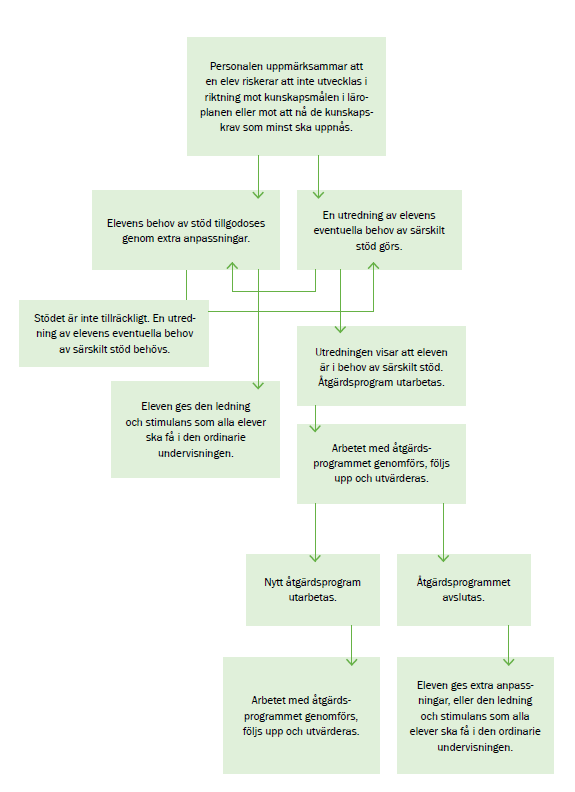 Modell från Skolverkets allmänna råd, ”Arbete med extra anpassningar, särskilt stöd och åtgärdsprogram”, s 15DokumentationEHTs arbete består ofta av verksamheter och processer där det finns krav på dokumentation, och det gäller generellt för ärenden som leder till myndighetsbeslut. I skolan finns det exempelvis krav på åtgärdsprogram (ÅP) för elever som behöver särskilt stöd, anmälningsplikt/dokumentation vid frånvaro, liksom dokumentation av utredning för ansökan för en elev till grundsärskolan, gymnasiesärskolan och specialskolan. Vidare finns det bestämmelser om dokumentationsskyldighet vid kränkande behandling och om ett barn far illa. Skolläkare och skolsköterska faller inom ramen för patientsäkerhetslagen och då gäller att det förs patientjournal. Skolpsykologer har skyldighet att föra patientjournal när de utför hälso-, och sjukvård. Skolkuratorn har en dokumentationsskyldighet när det gäller handläggning i enskilda elevärenden. Skolkuratorns dokumentation i elevärenden ska däremot hanteras med försiktighet eftersom de oftast omfattas av stark sekretess. För psykosociala insatser inom ramen för faktiskt handlande finns inget dokumentationskrav. Även för Speciallärare/-pedagogiska insatser gäller dokumentationskrav i ärendehandläggning av enskilda elevärenden, till exempel ärenden om särskilt stöd. Det finns ett starkt sekretesskydd för uppgifter inom ramen för speciallärarens/specialpedagogens insatser vilket ska beaktas vid hantering av dokument. SekretessSekretess innebär att en uppgift inte får lämnas ut, vare sig det sker muntligen, genom utlämnande av en allmän handling eller på något annat sätt. EHTs arbete kräver ofta att EHT har ett fungerande informationsutbyte med annan personal på skolan, liksom externt med t.ex. hälso-, och sjukvård och socialtjänst. Informationsutbytet skall dock ske inom ramen för reglerna om offentlighet och sekretess för offentliga verksamheter. För EHT gäller stark sekretess för uppgifter om en elevs personliga förhållanden inom de psykologiska, psykosociala och Speciallärar-, specialpedagogiska insatserna. För särskilt elevstödjande verksamhet i övrigt gäller s.k. svag sekretess. Personal inom EHT kan, med undantag för skolläkare, skolsköterska och logoped dock lämna sekretessbelagda uppgifter mellan sig om det behövs för att handlägga ett ärende eller bedriva verksamheten. skolläkare, skolsköterska och logoped är en självständig verksamhetsgren inom EHT med samma regler som övrig hälso-, och sjukvårdspersonal vilket kräver sekretessprövning i de fall man vill lämna ut uppgifter till EHTs övriga personal. I sällsynta fall kan dock skolläkare, skolsköterska och logoped ge uppgifter till rektor eller EHT om det krävs för att en elev skall få nödvändigt stöd. Detta sker i de undantagsfall då elevens rätt till utbildning går före skyddet av elevens integritet som patient och skall därför tillämpas restriktivt. Samtycke skall alltid sökas i första hand. När det gäller skolpsykolog och skolkurator så anses deras verksamhet ej som någon enskild verksamhetsgren i förhållande till skolans verksamhet i övrigt. De omfattas däremot av en s.k. inre sekretess vilket innebär att det inte finns någon sekretess mellan psykolog, kurator och övrig skolpersonal och de kan därför delge sekretessbelagd information till annan skolpersonal om det anses nödvändigt för att de ska kunna utföra sina arbetsuppgifter. Delning av information bör dock alltid ske med visst omdöme.Anmälningsplikt
Enligt Socialtjänstlagen kap 14 § 1 så har alla som arbetar med barn och unga en skyldighet att anmäla till socialtjänsten om en misstanke om att ett barn far illa uppstår. Skyldigheten ligger på den enskilda tjänstemannen/kvinnan att anmäla. Om du som personal på Palmbladsskolan känner en oro för att en ungdom på skolan på något sätt far illa så diskutera detta med skolkurator eller rektor som kan vara behjälpliga i att skriva en orosanmälan. OM skolkurator eller rektor inte anser att en orosanmälan bör göras och du som anställd fortfarande känner en oro för eleven så är du skyldig att anmäla det till socialtjänsten. Skolan har en skyldighet att lämna de uppgifter som socialsekreterare ber om, trots att det förkommer sekretess.  Uppföljning och utvärdering av elevhälsoarbetetEHTs arbete utvärderas och följs upp minst en gång varje år i juni. Delar av arbetet följs upp kontinuerligt under läsåret, se EHTs årshjul. Dessa årliga uppföljningar görs för att säkerställa kvaliteten på EHTs arbete. Frågeställningar som är aktuella vid uppföljningarna är hur vi på bästa sätt har skapat en positiv lärandesituation för eleverna, vilka förebyggande och hälsofrämjande insatser som skett, hur arbetet med åtgärdsprogram har gått och hur elevhälsoteamets arbete utvecklats. I juni varje år ska även EHTs mål följas upp.EHTs mål och strategier för kommande årEtt primärt mål är att EHT skall arbeta för att säkerställa att eleverna får rätt stöd och hjälp samt att utvärdera insatser så att rätt åtgärder vidtas. 
EHT ska även under detta läsår utveckla det förebyggande och främjande arbetet.Dokument som kompletterar elevhälsoplanenRiktlinjer för åtgärdsprogramAnmälan till socialtjänst och polis (dokument ”ska vi ringa polisen”)Plan för drogfri skola (kommungemensam, finns på Insidan)Palmbladsskolans plan mot diskriminering och kränkande behandlingPalmbladsskolans krisplanPalmbladsskolans handlingsplan för problematisk frånvaro Kommunens handlingsplan för elever med särskild begåvning (finns på Insidan)Externa resurserKonsultativt stöd Erbjuder konsultativa och utredande tjänster, i form av specialpedagoger, logopeder, psykologer, koordinatorer för problematisk skolfrånvaro m.m. Mer information finns på www.konsultativtstod.uppsala.se ResursenheterDet finns särskilda resursenheter för elever inom grundskolan med autism, hörsel- och talsvårigheter, psykosocial problematik/ADHD. Skolan söker plats till resursenhet via placeringsenheten. Råd och stödÄr socialtjänstens förebyggande och frivilliga barn- och ungdomsarbete. De arbetar både mot skola, familj och/eller enskild elev. UngdomscentrumUngdomscentrum är en del av Råd och stöd.  Målgruppen är ungdomar 12-20 år som befinner sig i riskzonen för missbruk, kriminalitet, själva blivit utsatta för brott eller annat självdestruktivt beteende. Även deras verksamhet är frivillig. Barn- och ungdomspsykiatrinVid behov kan elev remitteras vidare till Barn- och ungdomspsykiatrin (BUP). Vet vi att eleven har kontakt med BUP kan vi också bjuda in dem till ett nätverksmöte för att få en bättre bild av eleven.HabiliteringenBarnhabiliteringen ger stöd till barn med fysiska eller psykiska handikapp. Det handlar om hjälp att prova ut olika typer av hjälpmedel, psykolog- eller kuratorsstöd, utbildning för föräldrar, handledning till skolpersonal m.m.  UngdomsmottagningTill ungdomsmottagning kan ungdomar, kostnadsfritt, vända sig om de har frågor rörande preventivmedel, kroppens utveckling, sexuell smitta, mensproblem, graviditet eller andra frågor om sexualitet.SocialtjänstenVid mycket stor skolfrånvaro eller om vi har en oro för att ett barn riskerar att fara illa är skolan enligt lag skyldig att göra en orosanmälan till socialtjänsten. Många barn och familjer har redan en kontakt inom socialtjänsten. Vet skolan att det finns en kontakt kan ett samarbete med socialtjänsten vara till stor hjälp i arbetet med eleven.